COAST  AMATEUR  ROWING  ASSOCIATION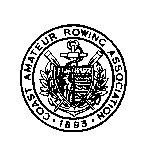 Name of Club: ……………………………….	Club Secretary: ……………………Rowing DetailsMen:	Novice: Yes/No  Junior: Yes/No  Junior/Senior: Yes/No  Senior: Yes/NoLadies:	Novice: Yes/No  Junior: Yes/No  Senior: Yes/NoSculling:	Novice: Yes/No  Junior: Yes/No  Senior: Yes/NoU16:		Yes/NoU14:		Yes/NoCoxswain:	Yes/NoI declare that the above details are correct and that I am a member of:………………………….. Rowing Club     Signed: ……………………………..………
For Official Use OnlyDate Received: ……………………………..	Registration Number: ……………………………...I.D. Card Issued: …….…………………….	Association Secretary: ……………………………...Date: ………………………………………..Full Name: …………………………........Date of Birth: ……………………..Address: ………………………………………………………………………………Address: ………………………………………………………………………………Address: ………………………………………………………………………………………………………………………………………………………………………………………………………………………………………………………………………………………………………………………………………………………………………………………………………………………………………………………………………………………………………………………………………………………………………………………………………………………………………………County: ……………………….................Post Code: ………………………...Telephone No (including STD Code): ………………………………………………..Telephone No (including STD Code): ………………………………………………..Telephone No (including STD Code): ………………………………………………..